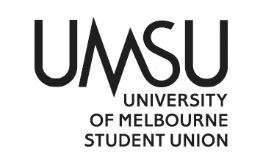 University of Melbourne Student UnionMeeting of the Clubs & Societies CommitteeConfirmed Minutes9:30 am Friday May 27, 2022Meeting 10/22Location: ZoomOpened at 9:33 by ECHProcedural MattersElection of ChairMotion 1: To elect myself as chairMover: Eleanor Cooney Hunt			Seconder: Kimberley NgCarriedAcknowledgement of Indigenous OwnersSo acknowledgedAttendanceC&S Committee: Kimberley Ng, Rachel Kirby, Ethan YuenC&S Officers: Eleanor Cooney Hunt & Benito di BattistaStaff: Fiona SandersOther: Renee ThierryAbsent: Eddie Biggs, Imke Pansegrouw, Bella Henry, Jack FinlayGrant speaking rights to Coordinator (Standing Order 21.2)Motion 2: To grant speaking rights to Clubs Coordinator, FionaMover: ChairFor: 3CarriedApologiesEddie Biggs, Imke Pansegrouw, Bella HenryProxiesImke Pansegrouw to Renee ThierryMembershipNo changesAdoption of AgendaAdd 8.3 Coffee for next meetingMotion 3: To adopt the amended agenda.Mover: ChairCWDRatify Previous MinutesMay 12, 2022Motion 4: To ratify the previous minutes from May 12, 2022Mover: ChairCWDConflict of interestsKimmy Ng is no longer on Engineering Music SocietyBenito Di Battista is no longer on Cider Appreciation Society, Pirates Club. Eleanor Cooney Hunt is no longer on Cider Appreciation Society and Student Exchange SocietyRenee Thierry is executive of Student Exchange SocietyMatters Arising from the MinutesRegulation reviewCEO mentioned it in Students’ Council. Wellbeing Training & Camp Training Development/ReviewOBs got $19,450 passed from Whole of Union during Students’ Council for the Stage One of the Wellbeing Training developmentWorkplace Safety Review of Camps; can expect significant changes to the way the big camps are run.Training:Canvas subjectOBs to focus on post-examsRebate SchemeFive applications received so farRun some in-person SFH & RSA trainingBank Signatory Handover 2021-22CCS: authorise to open new account and transfer funds. Deadline June 30, evidence of bank statementsCMS: discussion of no activity from club all semester (no membership list, no SGM)Petition to discipline: To disaffiliate Classical Music Society on the grounds that they do not have three executive signatories (6.1.a (5.5.C) and 6.1.h.)Rachel Ng & Kimberley NgLiberal Club: Deadline June 30 to provide evidence that the transfer and three signatories is complete.MLC: Remind them to submit so discipline endsCDG: Direct them to meet with Coordinator and explain what is happening, before June 6.ISTG: have not held SGM all semester to elect an exec and get a signatory.Petition to discipline: To suspend the grants of the ISTG for 6 months or until they have held an election and have three signatories on the account (6.1.a (5.5.c.))Rachel Kirby & Kimberley NgCamp COVID planning frameworkNo action, awaiting action from Eddie BiggsNew Club progressEllie thanked the Committee for taking on the IGMsOpaVote expenses; send in the FionaRap & Electronic Club (no IGM)No IGM requested, application is forfeitStar Wars Club (IGM did not go ahead)Will be held later todayLate COVID approvalsDeferAwards NightEllie still waiting on AVM budgetDepartment BannersEllie & Benito don’t like the design at the moment, but will show designs once finalMotion 5: To approve the spending on department banners $400 from Special Projects. Mover: Kimmy Ng				Seconder: Rachel KibryFor: 3CarriedOB ReportsMotion 6: To accept Benito’s reportMover: ChairCWDEllie reported that IGMs have been happening, Clubs Council went well, having a bit of a break from appointments until exams are over.CorrespondenceCSSA duplicated clubCSSA has two bank accounts, two constitutions, but one executive and one membership list. Deadline for the club to make a decision and advise C&S and GSA before next C&S meeting, and must hold a General Meeting by end of Week 4 Semester 2 to fix the situation. ACTION: Send Joint Affiliation policy & invite for meeting GrantsMotion 7: Mechanical Engineering Students Society (CSF17139) approve conditional on rebranding (no crawl), visit a maximum of 2 venues and provide the Venues COVID plans and Cert Currencies. Mover: ChairFor: 3 						Abstain: 1Carried Motion 8: Nursing Students Society (CSF17124) approve at 50% as it is a very late application.Mover: ChairCWDMotion 9: Apollo Music Society (CSF17161) to approve on the condition that COVID pre-approval is givenMover: ChairFor: 3 						Abstain: 1 CarriedMotion 10: To accept all other OB recommendations for grant approvals. Mover: ChairCWDOther BusinessAsset PresentationEthan Yuen left at 11:03 am continues under SO 7.5Discussion of the huge number of clubs that have not presented.Tzu Chi Collegiate Association: Ask them to advise by which the asset will be presented, and give deadline & tell committee.Soccer Appreciation Society & Bollywood Club presented broken assets – policy requires a stat dec before next meeting, or club will be disciplined.Consulting Club, Engineering Australia, Jewish Students Society – lost assets Petition to suspend asset grants of each of the clubs that have lost their assets, for 12 months for failing to present assets as directed (Regulation 6.1.q).Petitioned by Rachel Kirby and Kimberley NgThere will be an amnesty to present assets by the end of Wednesday, at that time will be deemed LOST and will be disciplined. These are the clubs that have not yet presented assets:Arts Students SocietyASEAN Students of Melbourne UniversityAustralasian AssociationAustralian Students Society of Haematology Banking on WomenConsistently Amazing Kitchen EndeavoursDrawing and Painting ClubEgyptian ClubE-Sports AssociationFilmmakers CollaborativeFinancial Management Association of AustraliaFolding our FuturesIndian Graduate Students SocietyInformation Security ClubInternet of Things ClubKorean Students SocietyKpop ClubLanguage Exchange ClubLebanese Students SocietyMalaysians of Melbourne UniversityMusic Students SocietyPhysiotherapy Students’ SocietyPokémon Observation, Knowledge & Evolution Nation Political Interest SocietyPotter HeadsPsychology AssociationRobogals MelbourneScience Students SocietySociety for Electronic EntertainmentSri Lankan Students AssociationStudents Association of Management and MarketingStudents for Refugees SocietyStudents of Royal MelbourneTabletop Gaming SocietyTransit Riders Alliance for Melbourne StudentsUnimelb Love LettersVery Special Kids SocietyWomen in Science and Engineering (W.I.S.E.)Petition to suspend asset grants of each of the clubs that have not presented their assets, for 12 months for failing to present assets as directed (Regulation 6.1.h & 6.1.q).Petitioned by Rachel Kirby and Kimberley NgMotion 11: To write off the Consulting Club, Engineering Australia and Jewish Students Society assets.Mover: ChairCWDMembership ReportingBella Henry arrived at 11:21 amTo disaffiliate the clubs that have not reported membership to C&S as directed (6.1.h):Accounting Students AssociationAgricultural and Food Sciences SocietyAmnesty InternationalAnatomy & Physiology Students SocietyArts Managers SocietyBiochemistry ClubBiological Society of the University of Melbourne (BSUM)BusinessOne Consulting University of MelbourneCantonese Christian FellowshipCard CrewCheese ClubChemical Engineering Students SocietyChina Rural Education InitiativeChinese Literati SocietyChristian UnionCider Appreciation SocietyClassical Music SocietyConsistently Amazing Kitchen EndeavoursDebating SocietyEmbrace EducationEngineering Students’ ClubEnvironmental Science AssociationE-sport AssociationFAS2 Fantasy & Science Fiction Appreciation SocietyFilmmakers CollaborativeFood Interest GroupFriends of Unnatural Llamas (F.O.U.L.)HackMelbourneIndian Food SocietyIndian Graduate Students SocietyInternational Vietnamese Students at the University of MelbourneInternational Youth and Students for Social EqualityInternet of Things ClubLabor ClubMelbourne Energy Students AssociationMUR MotorsportsNew Zealand Students SocietyOmniSci MagazineOne For The WorldPiano and Music SocietyQuiz SocietySocialist AlternativeSociety for Electronic EntertainmentStartUp Link UnimelbStudent Exchange SocietyStudent Orthodox Fellowship in Australia - Uni MelbStudents Arise – Learning To ServeStudents for Refugees SocietyStudents' Real Estate AssociationTea Appreciation SocietyTEDxUniMelbThai Student AssociationToastmastersTransit Riders Alliance for Melbourne StudentsTzu Chi Collegiate AssociationVegan ClubWomen in Commerce and PoliticsWomen* in Dentistry SocietyPetitioned by Rachel Kirby & Kimberley Ng8.3 Coffee for the next meetingMotion 12: To approve $30 for the next meeting from Special Projects for coffees.Mover: Kimmy Ng				Seconder: Rachel KirbyCWDNext Meeting (June 2022)Date chosen for 9:30 am on Thursday, June 16CloseMeeting closed by Eleanor Cooney Hunt at 11:39 amName Conflicts of Interest declaredBenito Di BattistaMechanical Engineering Students SocietyEleanor Cooney HuntStudent Exchange Society, Women in Commerce and Politics, Cider Appreciation SocietyRachel KirbyRing of Choir, Fantasy and Science Fiction Appreciation SocietyEthan YuenApollo Music Society, Civil and Structural Society, Engineers Australia, Embrace EducationImke PansegrouwStudent Exchange SocietyEdward BiggsArts Students Society Jack FinlayScience Students Society, Australian Music Appreciation SocietyKimberley NgEurovision Social Club, French ClubBella HenryTransit Riders Alliance for Melbourne Students, Women in Commerce and Politics, Genetics SocietyGRANT IDCLUB NAMEGRANT TYPEDATE FROMRecommendation CSF17126Classics and Archaeology SocietyPurchases & Hiring (Events)01/06/2022ApproveCSF17108Biological Society of the University of Melbourne (BSUM)Function17/05/2022Approve on the condition that satisfactory SFH plan is submitted CSF17145Electrical Engineering ClubFunction02/06/2022Approve on the condition that satisfactory SFH plan is submitted CSF17138Islamic SocietyFunction24/06/2022Approve on the condition that venue booking is providedCSF17063SexpressionFunction24/05/2022Approve on the condition that venue booking is providedCSF17120Hong Kong Students AssociationFunction28/05/2022Approve all off campus exemptionsCSF17112PiratesPurchases & Hiring (Events)25/05/2022Approve on the condition that the grant category is changedCSF17107International Justice Mission SocietyFunction19/05/2022Approve on the condition that the grant category is changedCSF17134Wildlife Conservation SocietyFunction21/06/2022Approve on the condition that a current certificate of currency is providedCSF17163Kpop ClubPurchases & Hiring (Events)30/06/2022Approve on the condition that venue covid plan and certificate of currency is submittedCSF17135Urban CollectivePurchase (Other)ApproveCSF17115Social Impact Investment FundPurchase (Assets)Approve on the condition that complete design is submitted for review CSF17159Urban CollectivePurchases & Hiring (Events)24/06/2022ApproveCSF17141Egyptian ClubPurchases & Hiring (Events)24/06/2022Approve on the condition that a COVID plan and current certificate of currency is submittedCSF17142Egyptian ClubPurchases & Hiring (Events)24/06/2022Approve on the condition that a COVID plan and current certificate of currency is submittedCSF17140Egyptian ClubPurchases & Hiring (Events)24/06/2022Approve on the condition that a COVID plan and current certificate of currency is submittedCSF17158Urban CollectiveFunction24/06/2022Approve on the condition that a sufficient SFH plan and current certificate of currency is submittedCSF17155Urban CollectivePurchases & Hiring (Events)24/06/2022Approve on the condition that a sufficient SFH plan and current certificate of currency is submittedCSF17131Electrical Engineering ClubFunction24/06/2022Approve on the condition that covid pre-approval is givenCSF17117Mandarin Language ClubPurchase (Other)RejectCSF17121Healthy Eating and Nutrition SocietyFunction20/05/2022RejectCSF17111Healthy Eating and Nutrition SocietyFunction13/05/2022RejectCSF17113Cider Appreciation SocietyFunction27/05/2022Approve on the condition that covid pre-approval is given & SFH plan is approved before eventCSF17027Save The Children ClubPurchase (Other)RejectCSF17109Book ClubFunction17/05/2022RejectCSF17146History SocietyFunction31/05/2022Approve on the condition that venue booking is provided and sufficient food handling planCSF17151Cambodian Student SocietyFunction27/06/2022approve on the condition that venue booking is provided and sufficient food handling planCSF17147Catholics of One Spirit Down UnderFunction24/06/2022Approve on the condition that a current certificate of currency is providedCSF17144Computing and Information Systems Students AssociationFunction25/06/2022Approve on the condition that a current certificate of currency is providedCSF17106Postgraduate Physics Students’ SocietyFunction27/05/2022Approve on the condition that a current certificate of currency is providedCSF17016ALP ClubFunction25/05/2022approve on the condition that SFH is sufficiently completed and SFH certificate from exec is providedCSF17130Biomedical Engineering SocietyFunction02/06/2022approve on the condition that sufficient food handling certificate is providedTo approve all Standard Grants en bloc.To approve all Standard Grants en bloc.To approve all Standard Grants en bloc.To approve all Standard Grants en bloc.To approve all Standard Grants en bloc.